APTAUJAS ANKETABiedrība “Latvijas Lauksaimniecības kooperatīvu asociācija” veic biedru aptauju ar mērķi uzlabot mājas lapas www.llka.lv (turpmāk – LLKA mājas lapa) saturu, pēc iespējas pielāgojot to biedru vajadzībām.Vēršam Jūsu uzmanību, ka anketā iekļautiem jautājumiem nav pareizas vai nepareizas atbildes, kā arī uz dažiem jautājumiem var būt vairākas pareizas atbildes, tādēļ atzīmējiet tās, kuras uzskatāt par piemērotām. Aptauja ir anonīma. Rezultāti ir paredzēti organizācijas iekšējai lietošanai.1. Lūdzu, novērtējiet LLKA mājas lapu kopumā!1. Lūdzu, novērtējiet LLKA mājas lapas sadaļu/apakšadaļu saturu!* ietver šādas apakšadaļas - Par mums, Biedri, Valde, Birojs, LLKA statūti, LLKA ētikas kodekss, Kā kļūt par biedru?** sadaļas „Aktualitātes” apakšsadaļa*** sadaļas „Noderīga informācija” apakšsadaļa2. Cik bieži Jūs ielūkojaties LLKA mājas lapā?3. Kuras no LLKA mājas lapas sadaļām/apakšsadaļām Jums liekas aktuālas un saglabājamas?Atzīmējiet visus vēlamos variantus!* ietver šādas apakšadaļas - Par mums, Biedri, Valde, Birojs, LLKA statūti, LLKA ētikas kodekss, Kā kļūt par biedru?** sadaļas „Aktualitātes” apakšsadaļa*** sadaļas „Noderīga informācija” apakšsadaļa4. Kuras no LLKA mājas lapas sadaļām/apakšsadaļām Jums liekas neaktuālas un svītrojamas?Atzīmējiet visus vēlamos variantus!* ietver šādas apakšadaļas - Par mums, Biedri, Valde, Birojs, LLKA statūti, LLKA ētikas kodekss, Kā kļūt par biedru?** sadaļas „Aktualitātes” apakšsadaļa*** sadaļas „Noderīga informācija” apakšsadaļa5. Vai Jūs kādreiz esat izmantojis/esat domājis izmantot sadaļu, kas paredzēta tikai biedru lietošanai (biedru pieejas****)?****Ielogojoties kā biedram, pastāv iespēja lasīt LLKA sapulču protokolu, kā arī izejošo un ienākošo korespondenci.6. Vai Jūs kādreiz esat izmantojis/esat domājis izmantot sadaļu “Sludinājumi” savu piedāvājumu izvietošanai un/vai piedāvājumu meklēšanai?7. Citi komentāri / ierosinājumi mājas lapas pilnveidošanaiAizpildītas anketas lūdzu nosūtīt elektroniski uz e-pastu linda.uzkalne@llka.lv līdz 2018.gada 27.jūnijam!PATEICAMIES PAR JŪSU ATSAUCĪBU!Latvijas Lauksaimniecības kooperatīvu asociācijaLatvijas Lauksaimniecības kooperatīvu asociācijaLatvijas Lauksaimniecības kooperatīvu asociācijaLatvijas Lauksaimniecības kooperatīvu asociācijaLatvijas Lauksaimniecības kooperatīvu asociācija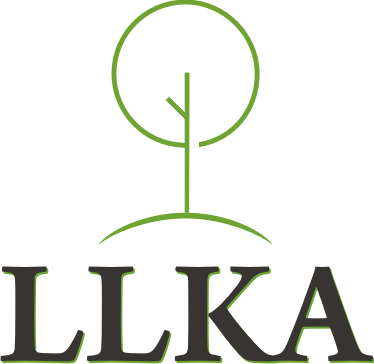 A/S „SEB Banka”, Ziemeļu filiāleKods: UNLALV2XKonta Nr.: LV07UNLA0050001520715Reģistrācijas Nr.: 40008066689Republikas laukums 2, Rīga, LV-1981Reģistrācijas Nr.: 40008066689Republikas laukums 2, Rīga, LV-1981T.: +371 67027546birojs@llka.lvhttp://www.llka.lvT.: +371 67027546birojs@llka.lvhttp://www.llka.lvVājiApmierinošiLabiĻoti labiMājas lapas satursMājas lapas vizuālais noformējumsVājiApmierinošiLabiĻoti labiPar mums*Aktuāli kooperatīviem**Aktuāli lauksaimniekiem**Informācija presei**Par mums raksta**Atbilstīgas LPKS/MPKSProjektiVājiApmierinošiLabiĻoti labiKooperācijas attīstība***Dokumentu paraugi***Noderīgas saites***Likumdošana***LLKA pārstāvji darba grupās***Sludinājumi***Galerija (foto, video)Vidēji vienu reizi nedēļāVidēji vienu reizi mēnesī Retāk nekā vienu reizi mēnesī Pēc nepieciešamības (ja nepieciešama konkrēta veida informācija)LLKA mājas lapu neizmantojuCits _________________________________________________________(lūdzu ierakstiet)Par mums*Kooperācijas attīstība***Aktuāli kooperatīviem**Dokumentu paraugi***Aktuāli lauksaimniekiem**Noderīgas saites***Informācija presei**Likumdošana***Par mums raksta**LLKA pārstāvji darba grupās***Atbilstīgas LPKS/MPKSSludinājumi***ProjektiGalerija (foto, video)Par mums*Kooperācijas attīstība***Aktuāli kooperatīviem**Dokumentu paraugi***Aktuāli lauksaimniekiem**Noderīgas saites***Informācija presei**Likumdošana***Par mums raksta**LLKA pārstāvji darba grupās***Atbilstīgas LPKS/MPKSSludinājumi***ProjektiGalerija (foto, video)JāNē Neesmu informēts, ka šāda iespēja pastāv, bet labprāt to izmantotuNeesmu informāts, ka šāda iespēja pastāv, taču visticamāk to neizmantošuCits _________________________________________________________(lūdzu ierakstiet)JāNē Neesmu informēts, ka šāda iespēja pastāv, bet labprāt to izmantotuNeesmu informāts, ka šāda iespēja pastāv, taču visticamāk to neizmantošuCits _________________________________________________________(lūdzu ierakstiet)